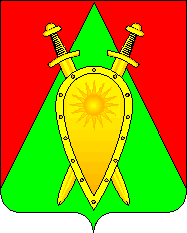 ДУМА ГОРОДСКОГО ОКРУГА ЗАТО П. ГОРНЫЙРЕШЕНИЕ16 февраля 2023 года                                                                                       № 10 О внесении изменений в бюджет городского округа ЗАТО п. Горный на 2023 год и плановый период 2024 и 2025 годовВ соответствии с Положением о бюджетном устройстве и бюджетном процессе в городском округе ЗАТО п. Горный, утвержденного решением Думы городского округа ЗАТО п. Горный от 26 ноября 2020 года № 35,Дума городского округа решила:1.	Внести в решение Думы от 22 декабря 2022 г. №13 «О бюджете городского округа ЗАТО п.Горный на 2023 год и плановый период 2024 и 2025 годов» следующие изменения:1.1.	в подпункте 1 пункта 1 статьи 1 цифры «225 453 000,00» заменить цифрами «253 011 471,27», цифры «162 948 800,00» заменить цифрами «190 507 271,27»;1.2.	в подпункте 2 пункта 1 статьи 1 цифры «225 453 000,00» заменить цифрами «256 011 471,27»;1.3.	в подпункте 3 пункта 1 статьи 1 цифры «0,00» заменить цифрами «3 000 000,00»;1.4.	в статье 2 приложение №1 изложить в новой редакции согласно приложению №1;1.5.	в статье 6 приложение №6 изложить в новой редакции согласно приложению №2;1.6.	в статье 7 приложение №8 изложить в новой редакции согласно приложению №3.Настоящее решение вступает в силу после его официального опубликования (обнародования).Настоящее решение опубликовать (обнародовать) на официальном сайте городского округа ЗАТО п.Горный https://gorniy.75.ru. Председатель Думы городского округа ЗАТО п.Горный                                             И.А. ФедечкинаИ.о. главы ЗАТО п. Горный                                                          М.А. ФедороваПриложение № 1к Решению Думы городского округаЗАТО п. Горный «О внесении изменений в бюджет городскогоокруга ЗАТО п. Горный на 2023 годи плановый период 2024 и 2025 годов»от «16» февраля 2023 года № 10Источники финансирования дефицита бюджетагородского округа ЗАТО п. Горный на 2023 годПриложение №2к Решению Думы городского округаЗАТО п. Горный «О внесении изменений в бюджет городскогоокруга ЗАТО п. Горный на 2023 годи плановый период 2024 и 2025 годов»от «16» февраля 2023 года № 10Код классификации источников финансирования дефицита бюджетаКод классификации источников финансирования дефицита бюджетаНаименование кода группы,подгруппы, статьи и вида источника финансирования дефицитов бюджетовСумма(тыс. руб.)код главного админист-ратора источников финансиро-вания дефицита бюджетакоды группы, подгруппы, статьи и вида источников финансирования дефицитов бюджетовНаименование кода группы,подгруппы, статьи и вида источника финансирования дефицитов бюджетовСумма(тыс. руб.)1234Источники внутреннего финансирования дефицита бюджета, всего, в том числе:-3 000,090201 03 00 00 00 0000 000Бюджетные кредиты от других бюджетов бюджетной системы Российской Федерации 0,090201 03 01 00 00 0000 000Бюджетные кредиты от других бюджетов бюджетной системы Российской Федерации в валюте Российской Федерации0,090201 03 01 00 00 0000 700Получение бюджетных кредитов от других бюджетов бюджетной системы Российской Федерации в валюте Российской Федерации0,090201 03 01 00 04 0000 710Получение кредитов от других бюджетов бюджетной системы Российской Федерации бюджетами городских округов в валюте Российской Федерации0,090201 03 01 00 00 0000 800Погашение бюджетных кредитов, полученных от других бюджетов бюджетной системы Российской Федерации в валюте Российской Федерации 0,090201 03 01 00 04 0000 810Погашение бюджетами городских округов кредитов от других бюджетов бюджетной системы Российской Федерации в валюте Российской Федерации0,090201 05 00 00 00 0000 000Изменение остатков средств на счетах по учету средств бюджетов-3 000,090201 05 00 00 00 0000 500Увеличение остатков средств бюджетов-256 011, 4790201 05 02 00 00 0000 500Увеличение прочих остатков средств бюджетов-256 011, 4790201 05 02 01 00 0000 510Увеличение прочих остатков денежных средств бюджетов-256 011, 4790201 05 02 01 04 0000 510Увеличение прочих остатков денежных средств бюджетов городских округов-256 011, 4790201 05 00 00 00 0000 600Уменьшение остатков средств бюджетов253 011,4790201 05 02 00 00 0000 600Уменьшение прочих остатков средств бюджетов253 011,4790201 05 02 01 00 0000 610Уменьшение прочих остатков денежных средств бюджетов253 011,4790201 05 02 01 04 0000 610Уменьшение прочих остатков денежных средств бюджетов городских округов253 011,47Межбюджетные трансферты, получаемыеМежбюджетные трансферты, получаемыеМежбюджетные трансферты, получаемыеМежбюджетные трансферты, получаемыеиз других бюджетов бюджетной системы на 2023 годиз других бюджетов бюджетной системы на 2023 годиз других бюджетов бюджетной системы на 2023 годиз других бюджетов бюджетной системы на 2023 год№ п/пНаименование доходовСумма (тыс. руб.)123 Безвозмездные поступления, всего190 507,26В том числе:Безвозмездные поступления от других бюджетов бюджетной системы РФ190 507,26IДотации от других бюджетов бюджетной системы РФ65 431,001.1Дотации, связанные с особым режимом безопасного функционирования ЗАТО31 129,01.2Дотации бюджетам муниципальных районов и городских округов на выравнивание бюджетной обеспеченности муниципальных районов (городских округов)34 302,00IIСубвенции от других бюджетов бюджетной системы РФ91 391,842.1Осуществление первичного воинского учета на территориях, где отсутствуют военные комиссариаты457,402.2Администрирование государственного полномочия по организации и осуществлению деятельности по опеке и попечительству над несовершеннолетними758,602.3Содержание ребенка в семье опекуна и приемной семье, а также вознаграждение, причитающееся приемному родителю, итого:3 095,00ежемесячные денежные средства на содержание детей-сирот и детей, оставшихся без попечения родителей, в семьях опекунов (попечителей)3 023,60ежемесячные денежные средства на содержание детей-сирот и детей, оставшихся без попечения родителей, в приемных семьях71,402.5Единая субвенция в сфере государственного управления (по созданию КДН и организации деятельности таких комиссий)583,302.6Осуществление государственных полномочий в сфере государственного управления охраной труда302,902.7Обеспечение государственных гарантий прав граждан на получение общедоступного и бесплатного дошкольного, общего образования в общеобразовательных учреждениях (МДОУ)30 820,402.8Обеспечение государственных гарантий прав граждан на получение общедоступного и бесплатного дошкольного, общего образования в общеобразовательных учреждениях (СОШ)53 640,002.9Обеспечение бесплатным питанием детей из малоимущих семей, обучающихся в муниципальных общеобразовательных учреждениях391,302.10Субвенций бюджетам муниципальных районов и городских округов на осуществление государственного полномочия по организации социальной поддержки отдельных категорий граждан путем обеспечения льготного проезда на городском и пригородном пассажирском транспорте общего пользования (кроме воздушного и железнодорожного16,542.11Организация отдыха и оздоровления детей в каникулярное время312,902.12Предоставление компенсации затрат родителей (законных представителей) детей-инвалидов на обучение по основным общеобразовательным программам на дому218,702.13Предоставление компенсации части платы, взимаемой с родителей (законных представителей) за присмотр и уход за детьми, осваивающими общеобразовательные программы дошкольного образования в образовательных организациях87,902.14Осуществление государственного полномочия по созданию административных комиссий в Забайкальском крае10,402.15Осуществление полномочий по составлению (изменению) списков кандидатов в присяжные заседатели федеральных судов общей юрисдикции в Российской Федерации0,902.16Единая субвенция на администрирование отдельных государственных полномочий в сфере образования35,102.17Субвенция на организацию мероприятий при осуществлении деятельности по обращению с животными без владельцев549,502.18Субвенция на администрирование государственного полномочия по организации мероприятий при осуществлении деятельности по обращению с животными без владельцев111,00IIIСубсидии от других бюджетов бюджетной системы РФ13 891,323.1Реализация Закона ЗК «Об отдельных вопросах в сфере образования» в части увеличения тарифной ставки (должностного оклада) на 25 процентов в поселках городского типа (рабочих поселках) (кроме педагогических работников муниципальных общеобразовательных учреждений)1 230,003.2.Субсидии бюджетам муниципальных районов на организацию бесплатного горячего питания обучающихся, получающих начальное общее образование в государственных и муниципальных образовательных организациях6 580,203.3.Субсидия на поддержку муниципальных программ формирования современной городской среды 5734,333.4.Субсидия в части обеспечения мероприятий по обеспечению деятельности советников директора по воспитанию и взаимодействию с детскими общественными объединениями в общеобразовательных организациях346,79IVИные межбюджетные трансферты19 793,104.1.Иные межбюджетные трансферты на создание условий по организации бесплатного горячего питания обучающихся, получающих начальное общее образование в муниципальных образовательных организациях427,004.2Иные межбюджетные трансферты на реализацию мероприятия «Ежемесячное денежное вознаграждение за классное руководство педагогическим работникам государственных и муниципальных общеобразовательных организаций» государственной программы Забайкальского края «Развитие образования Забайкальского края на 2014-2025 годы»5 503,104.3Прочие межбюджетные трансферты, передаваемые бюджетам городских округов734,304.4Иной межбюджетный трансферт на мероприятия по присмотру и уходу за осваивающими образовательные программы в муниципальных дошкольных образовательных организациях Забайкальского края детьми военнослужащих и сотрудников федеральных органов исполнительной внутренних дел Российской Федерации, граждан Российской Федерации, призванных на военную службу по мобилизации, граждан Российской Федерации, добровольно поступивших в добровольческие формирования, созданные в соответствии с федеральным законом, принимающих (принимавших) участие в специальной военной операции, сотрудников уголовно-исполнительной системы Российской Федерации, выполняющих (выполнявших) возложенные на них задачи в период проведения специальной военной операции(далее – военнослужащие), в период проведения специальной военной операции, а также детьми военнослужащих, погибших (умерших) при исполнении обязанностей военной службы (службы), муниципальным образовательным организациям, финансируемым за счет средств бюджета городского округа1 976,304.5.Иной межбюджетный трансферт на мероприятия по обеспечению льготным питанием в учебное время обучающихся в 5-11 классах в муниципальных общеобразовательных организациях Забайкальского края детей военнослужащих и сотрудников федеральных органов исполнительной власти, федеральных государственных органов, в которых федеральным законом предусмотрена военная служба, сотрудников органов внутренних дел Российской Федерации, граждан Российской Федерации, призванных на военную службу по мобилизации, граждан Российской Федерации, добровольно поступивших в добровольческие формирования, созданные в соответствии с федеральным законом, принимающих (принимавшим) участие в специальной военной операции, сотрудников уголовно-исполнительной системы Российской Федерации, выполняющих (выполнявших) возложенные на них задачи в период проведения специальной военной операции (далее соответственно – военнослужащие, обучающиеся), в период проведения специальной военной операции, а также детей военнослужащих погибших (умерших) при исполнении обязанностей военной службы (службы), муниципальным образовательным организациям, финансируемым за счет средств бюджета городского округа1 152,404.6.Иные межбюджетные трансферты на приобретение и установку детских площадок в рамках отдельных мероприятий Плана социального развития центров экономического роста Забайкальского края6 000,004.7.Иные межбюджетные трансферты на приобретение и установку спортивных площадок в рамках отдельных мероприятий Плана социального развития центров экономического роста Забайкальского края4 000,00Приложение №3к Решению Думы городского округаЗАТО п. Горный «О внесении изменений в бюджет городскогоокруга ЗАТО п. Горный на 2023 годи плановый период 2024 и 2025 годов»от «16» февраля 2023 года № 10 Распределение бюджетных ассигнований по разделам, подразделам, целевым статьям (государственным программам и непрограммным направлениям деятельности), группам и подгруппам видов расходов классификации расходов бюджетов на 2023 годПриложение №3к Решению Думы городского округаЗАТО п. Горный «О внесении изменений в бюджет городскогоокруга ЗАТО п. Горный на 2023 годи плановый период 2024 и 2025 годов»от «16» февраля 2023 года № 10 Распределение бюджетных ассигнований по разделам, подразделам, целевым статьям (государственным программам и непрограммным направлениям деятельности), группам и подгруппам видов расходов классификации расходов бюджетов на 2023 годПриложение №3к Решению Думы городского округаЗАТО п. Горный «О внесении изменений в бюджет городскогоокруга ЗАТО п. Горный на 2023 годи плановый период 2024 и 2025 годов»от «16» февраля 2023 года № 10 Распределение бюджетных ассигнований по разделам, подразделам, целевым статьям (государственным программам и непрограммным направлениям деятельности), группам и подгруппам видов расходов классификации расходов бюджетов на 2023 годПриложение №3к Решению Думы городского округаЗАТО п. Горный «О внесении изменений в бюджет городскогоокруга ЗАТО п. Горный на 2023 годи плановый период 2024 и 2025 годов»от «16» февраля 2023 года № 10 Распределение бюджетных ассигнований по разделам, подразделам, целевым статьям (государственным программам и непрограммным направлениям деятельности), группам и подгруппам видов расходов классификации расходов бюджетов на 2023 годПриложение №3к Решению Думы городского округаЗАТО п. Горный «О внесении изменений в бюджет городскогоокруга ЗАТО п. Горный на 2023 годи плановый период 2024 и 2025 годов»от «16» февраля 2023 года № 10 Распределение бюджетных ассигнований по разделам, подразделам, целевым статьям (государственным программам и непрограммным направлениям деятельности), группам и подгруппам видов расходов классификации расходов бюджетов на 2023 годПриложение №3к Решению Думы городского округаЗАТО п. Горный «О внесении изменений в бюджет городскогоокруга ЗАТО п. Горный на 2023 годи плановый период 2024 и 2025 годов»от «16» февраля 2023 года № 10 Распределение бюджетных ассигнований по разделам, подразделам, целевым статьям (государственным программам и непрограммным направлениям деятельности), группам и подгруппам видов расходов классификации расходов бюджетов на 2023 годПриложение №3к Решению Думы городского округаЗАТО п. Горный «О внесении изменений в бюджет городскогоокруга ЗАТО п. Горный на 2023 годи плановый период 2024 и 2025 годов»от «16» февраля 2023 года № 10 Распределение бюджетных ассигнований по разделам, подразделам, целевым статьям (государственным программам и непрограммным направлениям деятельности), группам и подгруппам видов расходов классификации расходов бюджетов на 2023 годНаименование показателяКод классификации расходов бюджетаКод классификации расходов бюджетаКод классификации расходов бюджетаКод классификации расходов бюджетаКод классификации расходов бюджетаСумма (тыс. руб.)Наименование показателяГРБСразделаподраз-делацелевой статьивида разделаСумма (тыс. руб.)1234567Комитет по финансам администрации городского округа ЗАТО п.Горный902256 011,47ОБЩЕГОСУДАРСТВЕННЫЕ ВОПРОСЫ     9020126 625,12Функционирование высшего должностного лица субъекта Российской Федерации и муниципального образования90201021 568,20Непрограммная деятельность9020102001 568,20Глава муниципального образования902010200 0 00 203001 568,20Расходы на выплаты персоналу государственных (муниципальных) органов902010200 0 00 203001201 568,20Фонд оплаты труда государственных (муниципальных) органов 902010200 0 00 203001211 204,45Взносы по обязательному социальному страхованию на выплаты денежного содержания и иные выплаты работникам государственных (муниципальных) органов902010200 0 00 20300129363,74Прочие выплаты902010200 0 00 20300122Функционирование законодательных (представительных) органов государственной власти и представительных органов муниципальных образований902010360,00Непрограммная деятельность90201030060,00Центральный аппарат902010300 0 00 2040060,00Иные закупки товаров, работ и услуг для обеспечения государственных (муниципальных) нужд902010300 0 00 2040024060,00Закупка товаров, работ, услуг в сфере информационно-коммуникационных технологий902010300 0 00 2040024210,00Прочая закупка товаров, работ и услуг для обеспечения государственных (муниципальных) нужд902010300 0 00 2040024450,00Функционирование Правительства Российской Федерации, высших исполнительных органов государственной власти субъектов Российской Федерации, местных администраций 902010413 144,64Непрограммная деятельность90201040013 144,64Центральный аппарат902010400 0 00 2040012 248,04Расходы на выплаты персоналу государственных (муниципальных) органов902010400 0 00 2040012011 138,11Фонд оплаты труда государственных (муниципальных) органов 902010400 0 00 204001218 470,13Иные выплаты персоналу государственных (муниципальных) органов, за исключением фонда оплаты труда902010400 0 00 20400122110,00Взносы по обязательному социальному страхованию на выплаты денежного содержания и иные выплаты работникам государственных (муниципальных) органов902010400 0 00 204001292 557,98Иные закупки товаров, работ и услуг для обеспечения государственных (муниципальных) нужд902010400 0 00 20400240839,94Закупка товаров, работ, услуг в сфере информационно-коммуникационных технологий902010400 0 00 20400242456,72Прочая закупка товаров, работ и услуг для обеспечения государственных (муниципальных) нужд902010400 0 00 20400244383,22Исполнение судебных актов Российской Федерации и мировых соглашений по возмещению причиненного вреда902010400  0 00 20400830Уплата налогов, сборов и иных платежей902010400 0 00 20400850270,00Уплата налога на имущество организаций и земельного налога902010400 0 00 20400851180,00Уплата прочих налогов, сборов 902010400 0 00 2040085220,00Уплата иных платежей902010400 0 00 2040085370,00Единая субвенция в сфере государственного управления (по созданию КДН и организации деятельности таких комиссий)902010400 0 00 79202549,23Расходы на выплаты персоналу государственных (муниципальных) органов902010400 0 00 79202120525,51Фонд оплаты труда государственных (муниципальных) органов 902010400 0 00 79202121405,81Взносы по обязательному социальному страхованию на выплаты денежного содержания и иные выплаты работникам государственных (муниципальных) органов902010400 0 00 79202129119,70Иные закупки товаров, работ и услуг для обеспечения государственных (муниципальных) нужд902010400 0 00 7920224023,72Закупка товаров, работ, услуг в сфере информационно-коммуникационных технологий902010400 0 00 79202242Прочая закупка товаров, работ и услуг для обеспечения государственных (муниципальных) нужд902010400 0 00 7920224423,72Осуществление государственных полномочий в сфере государственного управления охраной труда902010400 0 00 79206302,90Расходы на выплаты персоналу государственных (муниципальных) органов902010400 0 00 79206120302,90Фонд оплаты труда государственных (муниципальных) органов 902010400 0 00 79206121232,64Взносы по обязательному социальному страхованию на выплаты денежного содержания и иные выплаты работникам государственных (муниципальных) органов902010400 0 00 7920612970,26Осуществление государственного полномочия по созданию административных комиссий в Забайкальском крае902010400 0 00 7920710,40Иные закупки товаров, работ и услуг для обеспечения государственных (муниципальных) нужд902010400 0 00 7920724010,40Прочая закупка товаров, работ и услуг для обеспечения государственных (муниципальных) нужд902010400 0 00 7920724410,40Единая субвенция в сфере государственного управления (по созданию КДН и организации деятельности таких комиссий)902010400 0 00 7922034,07Расходы на выплаты персоналу государственных (муниципальных) органов902010400 0 00 7922012034,07Фонд оплаты труда государственных (муниципальных) органов 902010400 0 00 7922012123,98Иные выплаты персоналу государственных (муниципальных) органов, за исключением фонда оплаты труда902010400 0 00 79220122 0,00Взносы по обязательному социальному страхованию на выплаты денежного содержания и иные выплаты работникам государственных (муниципальных) органов90201040 0 00 7922012910,09Иные закупки товаров, работ и услуг для обеспечения государственных (муниципальных) нужд902010400 0 00 792202400,00Закупка товаров, работ, услуг в сфере информационно-коммуникационных технологий902010400 0 00 79220242 0,00Прочая закупка товаров, работ и услуг для обеспечения государственных (муниципальных) нужд902010400 0 00 792202440,00Судебная система01050,90Непрограммная деятельность9020105000,90Осуществление полномочий по составлению (изменению) списков кандидатов в присяжные заседатели федеральных судов общей юрисдикции в Российской Федерации902010500 0 00 512000,90Иные закупки товаров, работ и услуг для обеспечения государственных (муниципальных) нужд902010500 0 00 512002400,90Прочая закупка товаров, работ и услуг для обеспечения государственных (муниципальных) нужд902010500 0 00 512002440,90Обеспечение деятельности финансовых, налоговых и таможенных органов и органов финансового (финансово-бюджетного) надзора90201066 113,83Непрограммная деятельность9020106006 113,83Центральный аппарат902010600 0 00 204004 861,20Расходы на выплаты персоналу государственных (муниципальных) органов902010600 0 00 204001204 316,20Фонд оплаты труда государственных (муниципальных) органов 902010600 0 00 204001213 315,05Иные выплаты персоналу государственных (муниципальных) органов, за исключением фонда оплаты труда902010600 0 00 20400122 0,00Взносы по обязательному социальному страхованию на выплаты денежного содержания и иные выплаты работникам государственных (муниципальных) органов902010600 0 00 204001291 001,15Иные закупки товаров, работ и услуг для обеспечения государственных (муниципальных) нужд902010600 0 00 20400240545,00Закупка товаров, работ, услуг в сфере информационно-коммуникационных технологий902010600 0 00 20400242175,00Прочая закупка товаров, работ и услуг для обеспечения государственных (муниципальных) нужд902010600 0 00 20400244170,00Закупка энергетических ресурсов902010600 0 00 20400247200,00Уплата налогов, сборов и иных платежей902010600 0 00 204008500,00Уплата иных платежей902010600 0 00 20400853Руководитель контрольного органа муниципального образования и его заместители902010600 0 00 224001 252,63Расходы на выплаты персоналу государственных (муниципальных) органов902010600 0 00 224001201 142,61Фонд оплаты труда государственных (муниципальных) органов 902010600 0 00 22400121877,58Иные выплаты персоналу государственных (муниципальных) органов, за исключением фонда оплаты труда902010600 0 00 22400122Взносы по обязательному социальному страхованию на выплаты денежного содержания и иные выплаты работникам государственных (муниципальных) органов902010600 0 00 22400129265,03Иные закупки товаров, работ и услуг для обеспечения государственных (муниципальных) нужд902010600 0 00 22400240109,02Закупка товаров, работ, услуг в сфере информационно-коммуникационных технологий902010600 0 00 2240024294,00Прочая закупка товаров, работ и услуг для обеспечения государственных (муниципальных) нужд902010600 0 00 2240024415,02Уплата налогов, сборов и иных платежей902010600 0 00 224008501,00Уплата иных платежей902010600 0 00 224008531,00Резервные фонды90201112 218,90Непрограммная деятельность9020111002 218,90Резервные фонды местных администраций902011100 0 00 007002 218,90Иные бюджетные ассигнования902011100 0 00 007008002 218,90Резервные средства902011100 0 00 007008702 218,90Другие общегосударственные вопросы90201133 518,66Непрограммная деятельность9020113003 498,66Выполнение других обязательств муниципального образования902011300 0 00 923003 498,66Расходы на выплаты персоналу казенных учреждений902011300 0 00 923001101 963,77Фонд оплаты труда учреждений902011300 0 00 923001111 508,27Взносы по обязательному социальному страхованию на выплаты по оплате труда и иные выплаты работникам учреждений902011300 0 00 92300119455,50Иные закупки товаров, работ и услуг для обеспечения государственных (муниципальных) нужд902011300 0 00 923002401 534,89Иные закупки товаров, работ и услуг для государственных нужд902011300 0 00 92300244521,50Закупка энергетических ресурсов902011300 0 00 923002471 013,38Муниципальная программа «Противодействие коррупции в городском округе ЗАТО п.Горный на 2018-2023 годы»90201130120,00Противодействие коррупции902011301 1 20,00Организация мероприятий по противодействию коррупции902011301 1 00 1001020,00Иные закупки товаров, работ и услуг для обеспечения государственных (муниципальных) нужд902011301 1 00 1001024020,00Прочая закупка товаров, работ и услуг для обеспечения государственных (муниципальных) нужд902011301 1 00 1001024420,00НАЦИОНАЛЬНАЯ ОБОРОНА90202457,40Мобилизационная и вневойсковая подготовка9020203457,40Непрограммная деятельность902020300457,40Осуществление первичного учета на территориях, где отсутствуют военные комиссариаты902020300 0 00 51180457,40Расходы на выплаты персоналу государственных (муниципальных) органов902020300 0 00 51180120457,40Фонд оплаты труда государственных (муниципальных) органов 902020300 0 00 51180121351,30Взносы по обязательному социальному страхованию на выплаты денежного содержания и иные выплаты работникам государственных (муниципальных) органов902020300 0 00 51180129106,10НАЦИОНАЛЬНАЯ БЕЗОПАСНОСТЬ И ПРАВООХРАНИТЕЛЬНАЯ ДЕЯТЕЛЬНОСТЬ902036 683,48Защита населения и территории от чрезвычайных ситуаций природного и техногенного характера, гражданская оборона90203095 343,48Непрограммная деятельность9020309005 343,48Предупреждение и ликвидация последствий чрезвычайных ситуаций и стихийных бедствий природного и техногенного характера902030900 0 00 021805 343,48Расходы на выплаты персоналу казенных учреждений902030900 0 00 021801105 244,72Фонд оплаты труда учреждений902030900 0 00 021801114 028,20Взносы по обязательному социальному страхованию на выплаты по оплате труда и иные выплаты работникам учреждений902030900 0 00 021801191 216,52Иные закупки товаров, работ и услуг для обеспечения государственных (муниципальных) нужд902030900 0 00 0218024098,76Закупка товаров, работ, услуг в сфере информационно-коммуникационных технологий902030900 0 00 0218024238,76Прочая закупка товаров, работ и услуг для обеспечения государственных (муниципальных) нужд902030900 0 00 0218024460,00Обеспечение пожарной безопасности9020310210,00Муниципальная программа «Построение и развитие аппаратно-программного комплекса «Безопасный город» на территории городского округа ЗАТО п. Горный на 2019-2023 годы».                                                                            Подпрограмма «Обеспечение пожарной безопасности городского округа ЗАТО п.Горный на 2019-2023 годы»902031010210,00Обеспечение пожарной безопасности902031010 1210,00Мероприятия по обеспечению пожарной безопасности902031010 1 00 10100000210,00Иные закупки товаров, работ и услуг для обеспечения государственных (муниципальных) нужд902031010 1 00 10100240210,00Прочая закупка товаров, работ и услуг для обеспечения государственных (муниципальных) нужд902031010 1 00 10100244210,00Другие вопросы в области национальной безопасности и правоохранительной деятельности902031400 0 00 000000001 130,00Муниципальная программа «Построение и развитие аппаратно-программного комплекса «Безопасный город» на территории городского округа ЗАТО п. Горный на 2019-2023 годы».                                                                            Подпрограмма «Подпрограмма Профилактика терроризма и экстремизма на территории городского округа ЗАТО п. Горный на 2019-2023 годы»902031403670,00Национальная безопасность и правоохранительная деятельность902031403 1670,00Иные закупки товаров, работ и услуг для обеспечения государственных (муниципальных) нужд902031403 1 00 10020240670,00Закупка товаров, работ, услуг в сфере информационно-коммуникационных технологий902031403 1 00 10020242Прочая закупка товаров, работ и услуг для обеспечения государственных (муниципальных) нужд902031403 1 00 10020244670,00Муниципальная программа «Комплексное развитие социальной инфраструктуры городского округа ЗАТО п.Горный на 2018 – 2034 годы».                            Подпрограмма «Комплексные меры противодействия алкоголизации населения, незаконному обороту и употреблению наркотиков, профилактики правонарушений и безнадзорности несовершеннолетних в городском округе ЗАТО п. Горный на 2019 – 2023 годы»902031404460,00Профилактика преступлений и иных правонарушений902031404 1460,00Организация мероприятий по профилактике преступлений и иных правонарушений902031404 1 00 10020460,00Иные закупки товаров, работ и услуг для обеспечения государственных (муниципальных) нужд902031404 1 00 1002024020,00Прочая закупка товаров, работ и услуг для обеспечения государственных (муниципальных) нужд902031404 1 00 1002024420,00Социальное обеспечение и иные выплаты населению902031404 1 00 10020300240,00Иные выплаты населению902031404 1 00 10020360240,00Иные бюджетные ассигнования902031404 1 00 10020800200,00Субсидии юридическим лицам (кроме некоммерческих организаций), индивидуальным предпринимателям, физическим лицам902031404 1 00 10020810200,00НАЦИОНАЛЬНАЯ ЭКОНОМИКА902041 881,80Сельское хозяйство и рыболовство9020405660,50Непрограммная деятельность902040500660,50Организация мероприятий при осуществлении деятельности по обращению с животными без владельцев902040500 0 00 77265000549,50Иные закупки товаров, работ и услуг для обеспечения государственных (муниципальных) нужд902040500 0 00 77265240549,50Прочая закупка товаров, работ и услуг для обеспечения государственных (муниципальных) нужд902040500 0 00 77265244549,50Субвенция на администрирование государственного полномочия по организации проведения мероприятий при осуществлении деятельности по обращению с животными без владельцев902040500 0 00 79265000111,00Расходы на выплаты персоналу государственных (муниципальных) органов902040500 0 00 79265120111,00Фонд оплаты труда государственных (муниципальных) органов 902040500 0 00 7926512185,25Взносы по обязательному социальному страхованию на выплаты денежного содержания и иные выплаты работникам государственных (муниципальных) органов902040500 0 00 7926512925,75Транспорт9020408410,00Муниципальная программа «Комплексное развитие транспортной инфраструктуры городского округа ЗАТО п. Горный на 2019-2023 годы».                                            Подпрограмма «Формирование законопослушного поведения участников дорожного движения в городском округе ЗАТО п. Горный» 902040813 410,00Комплексное развитие транспортной инфраструктуры902040813 1 410,00Мероприятия по комплексному развитию транспортной инфраструктуры902040813 1 00 10030000410,00Иные закупки товаров, работ и услуг для обеспечения государственных (муниципальных) нужд902040813 1 00 10030240410,00Прочая закупка товаров, работ и услуг для обеспечения государственных (муниципальных) нужд902040813 1 00 10030244410,00Дорожное хозяйство (дорожные фонды)9020409811,30Непрограммная деятельность902040900811,30Капитальный ремонт и ремонт автомобильных дорог общего пользования населенных пунктов902040900 0 00 03150811,30Иные закупки товаров, работ и услуг для обеспечения государственных (муниципальных) нужд902040900 0 00 03150240811,30Прочая закупка товаров, работ и услуг для обеспечения государственных (муниципальных) нужд902040900 0 00 03150244811,30ЖИЛИЩНО-КОММУНАЛЬНОЕ ХОЗЯЙСТВО9020528 331,12Благоустройство902050318 991,99Выполнение других обязательств муниципального образования902050300 0 00 923003 000,00Иные закупки товаров, работ и услуг для обеспечения государственных (муниципальных) нужд902050300 0 00 923002403 000,00Прочая закупка товаров, работ и услуг для обеспечения государственных (муниципальных) нужд902050300 0 00 923002443 000,00Реализация мероприятий  планов социального развития центров экономического роста902050300 0 00 L505010 000.00Иные закупки товаров, работ и услуг для обеспечения государственных (муниципальных) нужд90205 03 00 0 00 L505024010 000,00Прочая закупка товаров, работ и услуг для обеспечения государственных (муниципальных) нужд902050300 0 00 L505024410 000.00Поддержка формирования современной городской среды902050300 0 F2 555505 991,99Иные закупки товаров, работ и услуг для обеспечения государственных (муниципальных) нужд902050300 0 F2 555502405 991,99Прочая закупка товаров, работ и услуг для обеспечения государственных (муниципальных) нужд902050300 0 F2 555502445 991,99Другие вопросы в области жилищно-коммунального хозяйства90205059 339,14Непрограммная деятельность9020505001 767,10Уличное освещение902050500 0 00 06000594,00Иные закупки товаров, работ и услуг для обеспечения государственных (муниципальных) нужд902050500 0 00 06000240594,00Закупка энергетических ресурсов902050500 0 00 06000247594,00Выполнение других обязательств муниципального образования902050500 0 00 923001 173,10Иные закупки товаров, работ и услуг для обеспечения государственных (муниципальных) нужд902050500 0 00 923002401 173,10Закупка энергетических ресурсов902050500 0 00 923002471 173,10Муниципальная программа «Формирование комфортной городской среды в городском округе ЗАТО п. Горный на 2018-2020 годы»9020505031 398,47Формирование комфортной городской среды902050503 1 1 398,47Организация мероприятий по формированию комфортной городской среды902050503 1 00 100300001 398,47Иные закупки товаров, работ и услуг для обеспечения государственных (муниципальных) нужд902050503 1 00 100302401 398,47Прочая закупка товаров, работ и услуг для обеспечения государственных (муниципальных) нужд902050503 1 00 100302441 398,47Иные бюджетные ассигнования902050503 1 00 100308000,00Субсидии юридическим лицам (кроме некоммерческих организаций), индивидуальным предпринимателям, физическим лицам902050503 1 00 10030810Муниципальная программа «Комплексное развитие систем коммунальной инфраструктуры городского округа ЗАТО п.Горный на 2019 – 2023 годы»9020505066 173,58Муниципальная программа «Комплексное развитие систем коммунальной инфраструктуры городского округа ЗАТО п.Горный на 2019 – 2023 годы»«.                              Подпрограмма «Модернизации жилищно-коммунального хозяйства городского округа ЗАТО п. Горный на 2019-2023 годы»902050506 16 158,58Мероприятия в сфере жилищно-коммунального хозяйства902050506 1 00 100606 158,58Иные закупки товаров, работ и услуг для обеспечения государственных (муниципальных) нужд902050506 1 00 100602406 055,58Прочая закупка товаров, работ и услуг для обеспечения государственных (муниципальных) нужд902050506 1 00 100602446 055,58Иные бюджетные ассигнования902050506 1 00 10060800103,00Субсидии юридическим лицам (кроме некоммерческих организаций), индивидуальным предпринимателям, физическим лицам902050506 1 00 10060810103,00Субсидии юридическим лицам (кроме некоммерческих организаций), индивидуальным предпринимателям, физическим лицам902050506 1 00 10060812103,00Муниципальная программа «Комплексное развитие систем коммунальной инфраструктуры городского округа ЗАТО п.Горный на 2019 – 2023 годы»                              Подпрограмма «Энергосбережение в городском округе ЗАТО п. Горный на 2019-2023 годы» 902050512 115,00Энергосбережение902050512 1 00 1012015,00Мероприятия в сфере энергосбережения902050512 1 00 1012000015,00Прочая закупка товаров, работ и услуг для обеспечения государственных (муниципальных) нужд902050512 1 00 1012024015,00Прочая закупка товаров, работ и услуг для обеспечения государственных (муниципальных) нужд902050512 1 00 1012024415,00ОБРАЗОВАНИЕ90207186 060,24Дошкольное образование902070163 041,15Непрограммная деятельность90207010062 951,15Обеспечение деятельности дошкольных учреждений902070100 0 00 0420030 154,45Субсидии бюджетным учреждениям902070100 0 00 0420061030 154,45Субсидии бюджетным учреждениям на финансовое обеспечение государственного (муниципального) задания и оказания государственных (муниципальных) услуг (выполнение работ)902070100 0 00 0420061130 154,45Обеспечение государственных гарантий прав граждан на получение общедоступного и бесплатного дошкольного, общего образования в общеобразовательных учреждения902070100 0 00 7120130 820,40Субсидии бюджетным учреждениям902070100 0 00 7120161030 820,40Субсидии бюджетным учреждениям на финансовое обеспечение государственного (муниципального) задания и оказания государственных (муниципальных) услуг (выполнение работ)902070100 0 00 7120161130 820,40Иной межбюджетный трансферт на мероприятия по присмотру и уходу за осваивающими образовательные программы в муниципальных дошкольных образовательных организациях Забайкальского края детьми военнослужащих и сотрудников федеральных органов исполнительной внутренних дел Российской Федерации, граждан Российской Федерации, призванных на военную службу по мобилизации, граждан Российской Федерации, добровольно поступивших в добровольческие формирования, созданные в соответствии с федеральным законом, принимающих (принимавших) участие в специальной военной операции, сотрудников уголовно-исполнительной системы Российской Федерации, выполняющих (выполнявших) возложенные на них задачи в период проведения специальной военной операции(далее - военнослужащие), в период проведения специальной военной операции, а также детьми военнослужащих, погибших (умерших) при исполнении обязанностей военной службы (службы), муниципальным образовательным организациям902070100 0 00 712310001 976,30Субсидии бюджетным учреждениям902070100 0 00 712316101 976,30Субсидии бюджетным учреждениям на финансовое обеспечение государственного (муниципального) задания и оказание государственных (муниципальных) услуг (выполнение работ)902070100 0 00 712316111 976,30Муниципальная программа «Комплексное развитие социальной инфраструктуры городского округа ЗАТО п.Горный на 2018 – 2034 годы».                                  Подпрограмма «Развитие образования городского округа ЗАТО п. Горный на 2019-2023 годы»90207010790,00Развитие образования902070107 190,00Реализация мероприятий в области дошкольного образования902070107 1 0190,00Иные закупки товаров, работ и услуг для обеспечения государственных (муниципальных) нужд902070107 1 01 1007024090,00Прочая закупка товаров, работ и услуг для обеспечения государственных (муниципальных) нужд902070107 1 01 1007024490,00Закупка товаров, работ, услуг в сфере информационно-коммуникационных технологий902070107 1 01 10070242Общее образование9020702106 153,91Непрограммная деятельность902070200106 153,91Обеспечение деятельности учреждений общего образования902070200 0 00 0421037 149,15Субсидии бюджетным учреждениям 902070200 0 00 0421061037 149,15Субсидии бюджетным учреждениям на финансовое обеспечение государственного (муниципального) задания и оказания государственных (муниципальных) услуг (выполнение работ)902070200 0 00 0421061136 931,30Субсидии бюджетным учреждениям902070200 0 00 04210612217,85Иные межбюджетные трансферты на реализацию мероприятия «Ежемесячное денежное вознаграждение за классное руководство педагогическим работникам государственных и муниципальных общеобразовательных организаций» государственной программы Забайкальского края «Развитие образования Забайкальского края на 2014-2025 годы»902070200 0 00 530305 503,10Субсидии бюджетным учреждениям902070200 0 00 530306105 503,10Субсидии бюджетным учреждениям на иные цели902070200 0 00 530306125 503,10Прочие межбюджетные трансферты бюджетам муниципальных районов и городских округов на обеспечение выплат районных коэффициентов и процентных надбавок за стаж работы в районах Крайнего Севера, где установлены районные коэффициенты к ежемесячному денежному вознаграждению за классное руководство902070200 0 00 71030734,30Субсидии бюджетным учреждениям902070200 0 00 71030610734,30Субсидии бюджетным учреждениям на иные цели902070200 0 00 71030612734,30Обеспечение государственных гарантий прав граждан на получение общедоступного и бесплатного дошкольного, общего образования в общеобразовательных учреждениях902070200 0 00 7120153 640,00Субсидии бюджетным учреждениям902070200 0 00 7120161053 640,00Субсидии бюджетным учреждениям на финансовое обеспечение государственного (муниципального) задания и оказания государственных (муниципальных) услуг (выполнение работ)902070200 0 00 7120161153 640,00Обеспечение бесплатным питанием детей из малоимущих семей, обучающихся в муниципальных общеобразовательных учреждениях902070200 0 00 71218391,30Субсидии бюджетным учреждениям902070200 0 00 71218610391,30Субсидии бюджетным учреждениям на иные цели902070200 0 00 71218612391,30Иной межбюджетный трансферт на мероприятия по обеспечению льготным питанием в учебное время обучающихся в 5-11 классах в муниципальных общеобразовательных организациях Забайкальского края детей военнослужащих и сотрудников федеральных органов исполнительной власти, федеральных государственных органов, в которых федеральным законом предусмотрена военная служба, сотрудников органов внутренних дел Российской Федерации, граждан Российской Федерации, призванных на военную службу по мобилизации, граждан Российской Федерации, добровольно поступивших в добровольческие формирования, созданные в соответствии с федеральным законом, принимающих (принимавшим) участие в специальной военной операции, сотрудников уголовно-исполнительной системы Российской Федерации, выполняющих (выполнявших) возложенные на них задачи в период проведения специальной военной операции (далее соответственно - военнослужащие, обучающиеся), в период проведения специальной военной операции, а также детей военнослужащих погибших (умерших) при исполнении обязанностей военной службы (службы), муниципальным образовательным организациям902070200 0 00 712191 152,40Субсидии бюджетным учреждениям902070200 0 00 712196101 152,40Субсидии бюджетным учреждениям на иные цели902070200 0 00 712196121 152,40Иные межбюджетные трансферты на создание условий по организации бесплатного горячего питания обучающихся, получающих начальное общее образование в муниципальных образовательных организациях902070200 0 00 71444427,00Субсидии бюджетным учреждениям902070200 0 00 71444610427,00Субсидии бюджетным учреждениям на иные цели902070200 0 00 71444612427,00Субсидия на частичную компенсацию дополнительных расходов на повышение оплаты труда работников бюджетной сферы902070200 0 00 L30400006 646,67Субсидии бюджетам муниципальных районов на организацию бесплатного горячего питания обучающихся, получающих начальное общее образование в государственных и муниципальных образовательных организациях902070200 0 00 L30406 646,67Субсидии бюджетным учреждениям902070200 0 00 L30406106 646,67Субсидии бюджетным учреждениям на иные цели902070200 0 00 L30406126 646,67Муниципальная программа «Комплексное развитие социальной инфраструктуры городского округа ЗАТО п.Горный на 2018 – 2034 годы».                                  Подпрограмма «Развитие образования городского округа ЗАТО п. Горный на 2019-2023 годы»902070207510,00Развитие образования902070207 1510,00Реализация мероприятий в области общего образования902070207 1 02510,00Развитие системы общедоступного бесплатного общего образования902070207 1 02 10070510,00Иные закупки товаров, работ и услуг для обеспечения государственных (муниципальных) нужд902070207 1 02 10070240372,00Закупка товаров, работ, услуг в сфере информационно-коммуникационных технологий902070207 1 02 10070242Прочая закупка товаров, работ и услуг для обеспечения государственных (муниципальных) нужд902070207 1 02 10070244372,00Субсидии бюджетным учреждениям 902070207 1 02 10070610138,00Субсидии бюджетным учреждениям на иные цели902070207 1 02 10070612138,00Начальное профессиональное образование902070300 0 00 0000015 038,28Обеспечение деятельности по внешкольной работе с детьми902070300 0 00 0423013 795,85Субсидии бюджетным учреждениям 902070300 0 00 0423061013 795,85Субсидии бюджетным учреждениям на финансовое обеспечение государственного задания на оказание государственных услуг (выполнение работ)902070300 0 00 0423061113 795,85Реализация Закона ЗК «Об отдельных вопросах в сфере образования» в части увеличения тарифной ставки (должностного оклада) на 25 процентов в поселках городского типа (рабочих поселках) (кроме педагогических работников муниципальных общеобразовательных учреждений)»902070300 0 00 S11011 242,42Субсидии бюджетным учреждениям902070300 0 00 S11016101 242,42Субсидии бюджетным учреждениям на финансовое обеспечение государственного (муниципального) задания и оказания государственных (муниципальных) услуг (выполнение работ)902070300 0 00 S11016111 242,42Молодежная политика и оздоровление детей9020707370,00Непрограммная деятельность9020707000,00Муниципальная программа «Комплексное развитие социальной инфраструктуры городского округа ЗАТО п.Горный на 2018 – 2034 годы».                                  Подпрограмма «Развитие молодежной политики в городском округе ЗАТО п. Горный на 2019-2023 годы»902070708370,00Развитие молодежной политики902070708 1370,00Проведение мероприятий для детей и молодежи902070708 1 00 10080370,00Иные закупки товаров, работ и услуг для обеспечения государственных (муниципальных) нужд902070708 1 00 10080240370,00Прочая закупка товаров, работ и услуг для обеспечения государственных (муниципальных) нужд902070708 1 00 10080244370,00Другие вопросы в области образования90207091 456,90Непрограммная деятельность9020709001 456,90Организация отдыха и оздоровления детей902070900 0 00 71432312,90Субсидии бюджетным учреждениям902070900 0 00 71432610312,90Субсидии бюджетным учреждениям на иные цели902070900 0 00 71432612312,90Единая субвенция на администрирование государственных полномочий в сфере образования  по обеспечению бесплатным питанием детей из малоимущих семей, обучающихся в муниципальных общеобразовательных учреждениях902070900 0 00 7920235,10Расходы на выплаты персоналу государственных (муниципальных) органов902070900 0 00 7920212023,40Фонд оплаты труда государственных (муниципальных) органов 902070900 0 00 7920212118,00Взносы по обязательному социальному страхованию на выплаты денежного содержания и иные выплаты работникам государственных (муниципальных) органов902070900 0 00 792021295,40Субсидии бюджетным учреждениям902070900 0 00 7920261011,70Субсидии бюджетным учреждениям на иные цели902070900 0 00 7920261211,70Администрирование государственного полномочия по организации и осуществлению деятельности по опеке и попечительству над несовершеннолетними902070900 0 00 79211758,60Расходы на выплаты персоналу государственных (муниципальных) органов902070900 0 00 79211120727,45Фонд оплаты труда государственных (муниципальных) органов 902070900 0 00 79211121558,72Взносы по обязательному социальному страхованию на выплаты денежного содержания и иные выплаты работникам государственных (муниципальных) органов902070900 0 00 79211129168,73Иные закупки товаров, работ и услуг для обеспечения государственных (муниципальных) нужд902070900 0 00 7921124031,15Закупка товаров, работ, услуг в сфере информационно-коммуникационных технологий902070900 0 00 79211242Прочая закупка товаров, работ и услуг для обеспечения государственных (муниципальных) нужд902070900 0 00 7921124431,15Субсидия в части обеспечения мероприятий по обеспечению деятельности советников директора по воспитанию и взаимодействию с детскими общественными объединениями в общеобразовательных организациях902070900 0 ЕВ 51790350,30Субсидии бюджетным учреждениям902070900 0 ЕВ 51790610350,30Субсидии бюджетным учреждениям на иные цели902070900 0 ЕВ 51790612350,30ЗДРАВООХРАНЕНИЕ9020995,00Другие вопросы в области здравоохранения902090995,00Муниципальная целевая программа «Укрепление общественного здоровья населения  городского округа ЗАТО п. Горный на 2020-2024 годы»90209091595,00Укрепление общественного здоровья населения902090915 195,00Мероприятия по укреплению общественного здоровья населения902090915 1 00 1015095,00Прочая закупка товаров, работ и услуг для обеспечения государственных (муниципальных) нужд902090915 1 00 1015024095,00Иные закупки товаров, работ и услуг для обеспечения государственных (муниципальных) нужд902090915 1 00 1015024495,00СОЦИАЛЬНАЯ ПОЛИТИКА902104 067,30Пенсионное обеспечение9021001359,16Непрограммная деятельность902100100359,16Доплаты к пенсиям муниципальных служащих902100100 0 00 04910359,16Социальное обеспечение и иные выплаты населению902100100 0 00 04910300359,16Публичные нормативные социальные выплаты гражданам902100100 0 00 04910310359,16Пенсии, пособия, выплачиваемые организациями сектора государственного управления902100100 0 00 04910312359,16Социальное обеспечение населения9021003286,54Непрограммная деятельность90210030086,54Мероприятия в области социальной политики902100300 0 00 0505070,00Социальное обеспечение и иные выплаты населению902100300 0 00 0505030070,00Иные выплаты населению902100300 0 00 0505036070,00Осуществление государственного полномочия по организации социальной поддержки отдельных категорий граждан путем обеспечения льготного проезда на городском и пригородном пассажирском транспорте общего пользования (кроме воздушного и железнодорожного)902100300 0 00 7450516,54Иные бюджетные ассигнования902100300 0 00 7450580016,54Субсидии (гранты в форме субсидий) на финансовое обеспечение затрат в связи с производством (реализацией) товаров, выполнением работ, оказанием услуг, не подлежащие казначейскому сопровождению902100300 0 00 7450581316,54Муниципальная программа «Комплексное развитие социальной инфраструктуры городского округа ЗАТО п.Горный на 2018 – 2034 годы».                              Подпрограмма «Доступная среда городского округа ЗАТО п. Горный на 2019-2023 годы»902100311200,00Доступная среда902100311 1200,00Обеспечение доступности для инвалидов объектов социальной инфраструктуры902100311 1 00 10110200,00Иные закупки товаров, работ и услуг для обеспечения государственных (муниципальных) нужд902100311 1 00 10110240200,00Прочая закупка товаров, работ и услуг для обеспечения государственных (муниципальных) нужд902100311 1 00 10110244200,00Охрана семьи и детства90210043 401,60Непрограммная деятельность9021004003 401,60Предоставление компенсации затрат родителей (законных представителей) детей-инвалидов на обучение по основным общеобразовательным программам на дому902100400 0 00 71228218,70Иные закупки товаров, работ и услуг для обеспечения государственных (муниципальных) нужд902100400 0 00 712282401,09Прочая закупка товаров, работ и услуг для обеспечения государственных (муниципальных) нужд902100400 0 00 712282441,09Социальные выплаты гражданам, кроме публичных нормативных социальных выплат902100400 0 00 71228320217,61Пособия, компенсации и иные социальные выплаты гражданам, кроме публичных нормативных обязательств902100400 0 00 71228321217,61Предоставление компенсации части платы, взимаемой с родителей (законных представителей) за присмотр и уход за детьми, осваивающими общеобразовательные программы дошкольного образования в образовательных организациях902100400 0 00 7123087,90Иные закупки товаров, работ и услуг для обеспечения государственных (муниципальных) нужд902100400 0 00 712302400,44Прочая закупка товаров, работ и услуг для обеспечения государственных (муниципальных) нужд902100400 0 00 712302440,44Социальные выплаты гражданам, кроме публичных нормативных социальных выплат902100400 0 00 7123032087,46Пособия, компенсации и иные социальные выплаты гражданам, кроме публичных нормативных обязательств902100400 0 00 7123032187,46Ежемесячные денежные средства на содержание детей-сирот и детей, оставшихся без попечения родителей, в семьях опекунов (попечителей)902100400 0 00 724313 095,00Иные закупки товаров, работ и услуг для обеспечения государственных (муниципальных) нужд902100400 0 00 7243124015,40Прочая закупка товаров, работ и услуг для обеспечения государственных (муниципальных) нужд902100400 0 00 7243124415,40Социальные выплаты гражданам, кроме публичных нормативных социальных выплат902100400 0 00 724313203 079,60Пособия, компенсации и иные социальные выплаты гражданам, кроме публичных нормативных обязательств902100400 0 00 724313213 079,60Другие вопросы в области социальной политики902100620,00Непрограммная деятельность90210060020,00Социальное обеспечение и иные выплаты населению902100600 0 00 0505020,00Субсидии некоммерческим организациям (за исключением государственных (муниципальных) учреждений)902100600 0 00 0505060020,00Субсидии (гранты в форме субсидий), не подлежащие казначейскому сопровождению00 0 00 0505063020,00Безвозмездные перечисления некоммерческим организациям и физическим лицам - производителям товаров, работ и услуг на продукцию902100600 0 00 0505063320,00ФИЗИЧЕСКАЯ КУЛЬТУРА И СПОРТ902111 810,00Другие вопросы в области физической культуры и спорта90211051 810,00Муниципальная программа «Комплексное развитие социальной инфраструктуры городского округа ЗАТО п.Горный на 2018 – 2034 годы».                                   Подпрограмма «Развитие физической культуры и спорта в городском округе ЗАТО п.Горный на 2019-2023 годы»9021105091 810,00Развитие физической культуры и спорта902110509 11 810,00Мероприятия в области физической культуры и спорта902110509 1 00 100901 210,00Иные закупки товаров, работ и услуг для обеспечения государственных (муниципальных) нужд902110509 1 00 100902401 210,00Прочая закупка товаров, работ и услуг для обеспечения государственных (муниципальных) нужд902110509 1 00 100902441 210,00Иные бюджетные ассигнования902110509 1 00 10090800600,00Субсидии юридическим лицам (кроме некоммерческих организаций), индивидуальным предпринимателям, физическим лицам902110509 1 00 10090810600,00Субсидии юридическим лицам (кроме некоммерческих организаций), индивидуальным предпринимателям, физическим лицам902110509 1 00 10090812600,00Итого расходов256 011,47